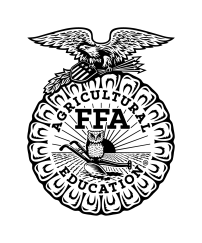 Score Card Extemporaneous SpeakingContestant Name_____________________________________		Chapter_________________Oral Communication – 60 PointsOral Communication – 60 PointsOral Communication – 60 PointsOral Communication – 60 PointsOral Communication – 60 PointsOral Communication – 60 PointsIndicatorsVery strong evidence skill is present5-4Moderate evidence skill is present3-2Strong evidence skill is not present1-0Points EarnedJudge’s CommentsA. Examples5Examples are vivid, precise and clearly explained.Examples are original, logical and relevant5-4Examples are usually concrete, sometimes needs clarification. Examples are effective, but need more originality or thought.3-2Examples are abstract or not clearly defined.Examples are sometimes confusing, leaving the listeners with questions1B. Speaking without hesitation10Speaks very articulately without hesitation.Never has the need for unnecessary pauses or hesitation when speaking.10-8Speaks articulately, but sometimes hesitates. Occasionally has the need for a long pause or moderate hesitation when speaking.7-4Speaks articulately, but frequently hesitates. Frequently hesitates or has long, awkward pauses while speaking.3-0C. Tone10Appropriate tone is consistent.Speaks at the right pace to be clear.Pronunciation of words is very clear and intent is apparent.10-8Appropriate tone is usually consistent.Speaks at the right pace most of the time, but shows some nervousness.Pronunciation of words is usually clear, sometimes vague.7-4Has difficulty using an appropriate tone.Pace is too fast; nervous. Pronunciation of words is difficult to understand; unclear.3-0D. Being detail-oriented10Is able to stay fully detail-oriented.Always provides details which support the issue; is well organized.10-8Is mostly good at being detail-oriented.Usually provides details which are supportive of the issue; displays good organizational skills. 7-4Has difficulty being detail-oriented.Sometimes overlooks details that could be very beneficial to the issue; lacks organization.3-0E. Connecting and articulating facts and issues10Exemplary in connecting facts and issues and articulating how they impact the issue locally and globally. Possesses a strong knowledge base and is able to effectively articulate information regarding related facts and current issues.10-8Sufficient in connecting facts and issues and articulating how they impact the issue locally and globally.Possesses a good knowledge base and is able to, for the most part, articulate information regarding related facts and current issues.7-4Has difficulty with connecting facts and issues and articulating how they impact the issue locally and globally. Possesses some knowledge base but is unable to articulate information regarding related facts and current issues. 3-0F. Speaking unrehearsed (questions & answers)15Speaks unrehearsed with comfort and ease.Is able to speak quickly with organized thoughts and concise answers.15-11Speaks unrehearsed mostly with comfort and ease, but sometimes seems nervous or unsure.Is able to speak effectively, has to stop and think and sometimes gets off focus.10-6Shows nervousness or seems unprepared when speaking unrehearsed.Seems to ramble or speaks before thinking. 5-0Non-verbal Communication – 40 pointsNon-verbal Communication – 40 pointsNon-verbal Communication – 40 pointsNon-verbal Communication – 40 pointsNon-verbal Communication – 40 pointsNon-verbal Communication – 40 pointsA. Attention (eye contact)10Eye contact constantly used as an effective connection.Constantly looks at the entire audience (90-100% of the time)10-8Eye contact is mostly effective and consistent.Mostly looks around the audience (60-80% of the time)7-4Eye contact does not always allow connection with the speaker. Occasionally looks at someone or some groups (less than 50% of the time)3-0B. Mannerisms10Does not have distracting mannerisms that affect effectiveness. No nervous habits10-8Sometimes has distracting mannerisms that pull from the presentation.Sometimes exhibits nervous habits or ticks.7-4Has mannerisms that pull from the effectiveness of the presentation.Displays some nervous habits-fidgets or anxious ticks.3-0C. Gestures10Gestures are purposeful and effective.Hand motions are expressive and used to emphasize talking points.Great posture (confident) with positive body language.10-8Usually uses purposeful gestures.Hands are sometimes used to express or emphasize. Occasionally slumps, sometimes negative body language.7-4Occasionally gestures are used effectively. Hands are not used to emphasize talking points, hand motions are sometimes distracting.Lacks positive body language; slumps3-0D. Well-poised10Is extremely well-poisedPoised and in control at all times10-8Usually is well-poised.Poised and in control most of the time, rarely loses composure.7-4Isn’t always well-poised.Sometimes seems to lose composure3-0General Comments: 1 point per 10 seconds under 4 min or over 6 min3:50-3:59 = -1 pt                                              6:01-6:10 = -1 pt3:40-3:49 = -2 pt                                              6:11-6:20 = -2 pt3:30-3:39 = -3 pt                                              6:21-6:30 = -3 pt3:20-3:29 = -4 pt                                              6:31-6:40 = -4 pt3:10-3:19 = -5 pt3:00-3:09 = -6 ptGeneral Comments: 1 point per 10 seconds under 4 min or over 6 min3:50-3:59 = -1 pt                                              6:01-6:10 = -1 pt3:40-3:49 = -2 pt                                              6:11-6:20 = -2 pt3:30-3:39 = -3 pt                                              6:21-6:30 = -3 pt3:20-3:29 = -4 pt                                              6:31-6:40 = -4 pt3:10-3:19 = -5 pt3:00-3:09 = -6 ptGeneral Comments: 1 point per 10 seconds under 4 min or over 6 min3:50-3:59 = -1 pt                                              6:01-6:10 = -1 pt3:40-3:49 = -2 pt                                              6:11-6:20 = -2 pt3:30-3:39 = -3 pt                                              6:21-6:30 = -3 pt3:20-3:29 = -4 pt                                              6:31-6:40 = -4 pt3:10-3:19 = -5 pt3:00-3:09 = -6 ptGross Total PointsDeductionsNet Total Points(100 Points Possible)